В 2023 году продолжается выплата средств регионального материнского капиталаОдной из действенных мер социальной поддержки многодетных семей в Ростовской области продолжает оставаться региональный материнский капитал.В 2023 году региональный материнский капитал был проиндексирован и  составил 138001,00 рублей. УСЗН Красносулинского района продолжает прием заявлений на использование средств регионального материнского капитала. Получателями средств регионального материнского капитала в 2023 году стали 50 семей. Многодетными семьями выбраны различные направления использования средств регионального материнского капитала, это: приобретение автотранспортного средства, образование, погашение целевого кредита (займа), в том числе ипотечного, ремонт жилого помещения. В числе многодетных семей, воспользовавшихся данной мерой соцподдержки в  2023 году стала семья Новицких.  Многодетная мама направила средства регионального материнского капитала на улучшение жилищных условий (погашение целевого кредита, в том числе ипотечного).Более подробную информацию по вопросам использования средств регионального капитала можно получить в УСЗН Красносулинского района по телефону: 8-86367-5-26-92#ФинансоваяПоддержкаСемейПриРожденииДетей,#УСЗНКрасносулинскогоРайона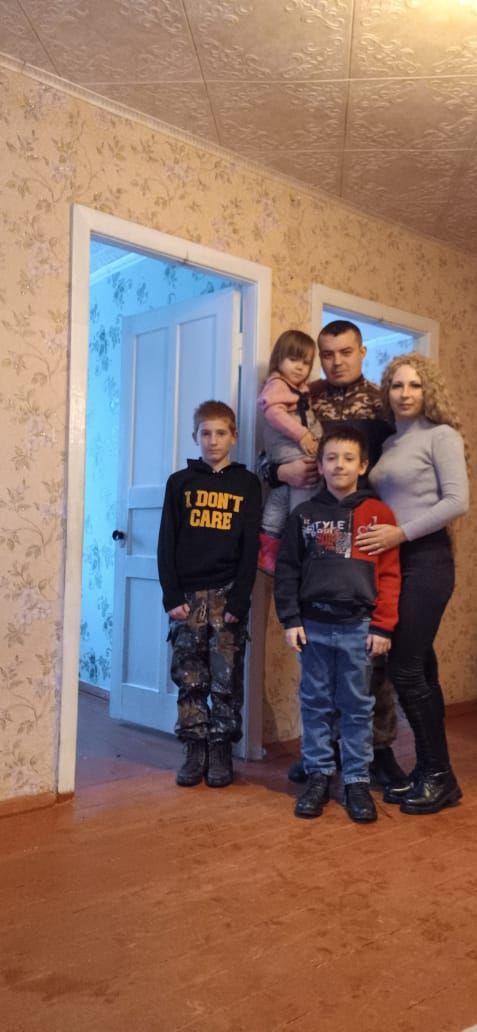 